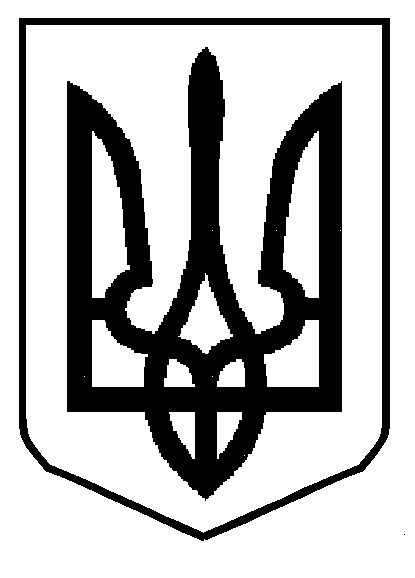 УКРАЇНСЬКИЙ ЦЕНТР ОЦІНЮВАННЯ ЯКОСТІ ОСВІТИЛЬВІВСЬКИЙ РЕГІОНАЛЬНИЙ ЦЕНТР ОЦІНЮВАННЯ ЯКОСТІ ОСВІТИ вул. Шевченка, .Львів, 79039, тел./факс: (032)2314983lvivtest@lv.testportal.gov.ua , lv.testportal.gov.ua; код ЄДРПОУ 3441840004.01.2022 № 04/03-29 Головним редакторам				 	                        	 обласних (районних)                                                                       	 газет, часописів 											 Львівської області 																		Керівникам відділів        									(управлінь) освіти, ОТГ								Львівської області		Шановні колеги!				   Просимо опублікувати на сторінках Вашого видання інформаційне повідомлення  щодо старту реєстрації на участь у пробному зовнішньому незалежному оцінюванні у 2022 році	Дякуємо за співпрацю.Додаток: на 1 арк. в 1 прим. Директор							Лариса СЕРЕДЯК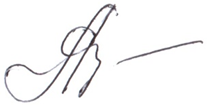 Я. Дацків 0322314983								Додаток до листа ЛРЦОЯО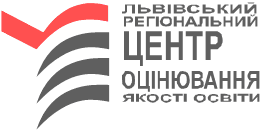 								від 04.01.2022 №04/03-29 Уже з 5 січня 2022 року на сайті ЛРЦОЯО http://lv.testportal.gov.uaабітурієнти з Волинської, Львівської та Рівненської областей матимуть можливість зареєструватися на участь у пробному зовнішньому незалежному оцінюванні.Алгоритм реєстрації нескладний:1. зайти на сайт ЛРЦОЯО lv.testportal.gov.ua на сторінку «Пробне ЗНО-2022. Реєстрація».2. Ознайомитися з документами, що регламентують проведення пробного тестування.3. Заповнити на сайті реєстраційну форму, сформувати та відправити електронну заяву. Отримати логін та код доступу до інформаційної сторінки учасника ПЗНО (далі - інформаційна сторінка).4. Зайти на інформаційну сторінку, сформувати і роздрукувати квитанцію для сплати вартості послуг. Вартість участі одного учасника в одному тестуванні   становить 300 грн.5. Здійснити оплату на основі цієї квитанції протягом чотирьох днів, але не пізніше 25 січня 2022 року. Кошти, перераховані після 25 січня, зараховуватись не будуть. Скористайтеся можливістю — зареєструйтеся та пройдіть пробне ЗНО!	Бажаємо успіху!